Standardillustrierende Aufgaben – WATStandardillustrierende Aufgaben veranschaulichen beispielhaft Standards für Lehrkräfte, Lernende und Eltern. Aufgabe und Material: Foto: Jörg-Ulrich Rauhut, LISUM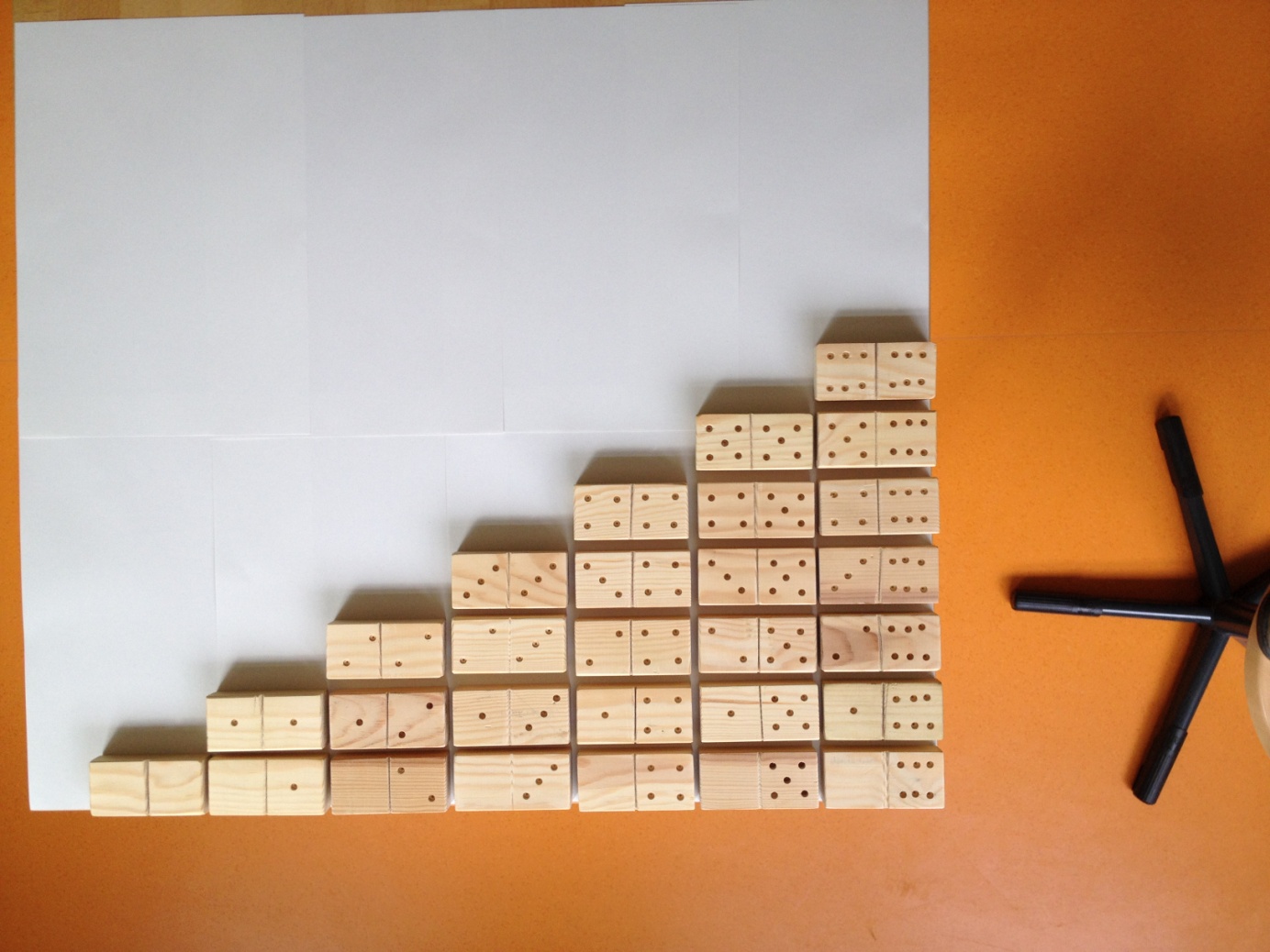 Im WAT-Unterricht der siebten Jahrgangsstufe werden auch Produkte hergestellt, die die Schülerinnen und Schüler mit nach Hause nehmen dürfen.Die Klassensprecher Max und Karl schlagen der Klasse 7b aber vor, in diesem Schuljahr ein Produkt für Kinder in einem Krankenhaus herzustellen.Die Schülerinnen und Schüler beschließen, ein Domino-Spiel für diesen Zweck zu fertigen.Bei der Arbeitsablaufplanung wurden von der Klasse 7b in Gruppen zunächst alle Arbeitsschritte und alle Arbeitsmittel auf Zettel geschrieben.Leider sind diese Zettel in der Pause durcheinandergeraten.Die Klasse bittet dich um folgende Mithilfe:Bringe die Arbeitsschritte in die richtige Reihenfolge undtrage die Nummern für die Reihenfolge der Schritte ein. LISUM 2017; Jörg-Ulrich Rauhut 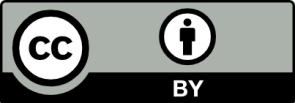  LISUM 2017; Jörg-Ulrich RauhutErwartungshorizont: LISUM 2017; Jörg-Ulrich RauhutFachWirtschaft-Arbeit-TechnikWirtschaft-Arbeit-TechnikWirtschaft-Arbeit-TechnikName der Aufgabe WAT_Arbeitsablaufplanung Dominospiel_EWAT_Arbeitsablaufplanung Dominospiel_EWAT_Arbeitsablaufplanung Dominospiel_EKompetenzbereich2.3 Bewerten und Entscheiden2.3 Bewerten und Entscheiden2.3 Bewerten und EntscheidenKompetenzOrganisieren von Fertigungs- und ArbeitsabläufenOrganisieren von Fertigungs- und ArbeitsabläufenOrganisieren von Fertigungs- und ArbeitsabläufenNiveaustufe(n)EEEStandardDie Schülerinnen und Schüler könnenZeit- und Arbeitspläne entwickelnDie Schülerinnen und Schüler könnenZeit- und Arbeitspläne entwickelnDie Schülerinnen und Schüler könnenZeit- und Arbeitspläne entwickelnggf. ThemenfeldEntwicklung, Planung, Fertigung und Bewertung mehrteiliger Produkte (P8) 7/8; alle Themenfelder Wahlpflichtbereich, in denen gefertigt wirdEntwicklung, Planung, Fertigung und Bewertung mehrteiliger Produkte (P8) 7/8; alle Themenfelder Wahlpflichtbereich, in denen gefertigt wirdEntwicklung, Planung, Fertigung und Bewertung mehrteiliger Produkte (P8) 7/8; alle Themenfelder Wahlpflichtbereich, in denen gefertigt wirdggf. Bezug Basiscurriculum (BC) oder übergreifenden Themen (ÜT)ggf. Standard BCAufgabenformatAufgabenformatAufgabenformatAufgabenformatoffen	offen	halboffen	Xgeschlossen	Erprobung im Unterricht:Erprobung im Unterricht:Erprobung im Unterricht:Erprobung im Unterricht:Datum 2015Datum 2015Jahrgangsstufe: 7Schulart: GymnasiumVerschlagwortungFertigen, Dominospiel, ArbeitsablaufplanungFertigen, Dominospiel, ArbeitsablaufplanungFertigen, Dominospiel, ArbeitsablaufplanungNr.
Arbeitsschritte
Arbeitsmittel
Kontrollieren des Endprodukts
Anreißen der Tiefe der Trennlinie (Nut)
Streichmaß
Schleifen
SchleifpapierPrüfen von Ausgangsmaterial und Bezugskante und gegebenenfalls Bezugskante herstellenAnschlagwinkel, Stahlmaßstab, Bleistift, Sägelade, Feinsäge, Feile, Schleifpapier
Einsägen der Trennlinie (Nut)Sägelade mit Anschlag, Feinsäge
Vorstechen der AugenVorstecher, Schablone
Sägen auf Länge
Sägelade mit Anschlag, Feinsäge
Bohren der Augen
BohrmaschineNr.ArbeitsschritteArbeitsmittel1Prüfen von Ausgangsmaterial und Bezugskante und gegebenenfalls Bezugskante herstellenAnschlagwinkel, Stahlmaßstab, Bleistift, Sägelade, Feinsäge, Feile, Schleifpapier2Anreißen der Tiefe der Trennlinie (Nut)Streichmaß3Einsägen der Trennlinie (Nut)Sägelade mit Anschlag, Feinsäge4Sägen auf LängeSägelade mit Anschlag, Feinsäge5Vorstechen der AugenVorstecher, Schablone6Bohren der AugenBohrmaschine7SchleifenSchleifpapier8Kontrollieren des Endprodukts